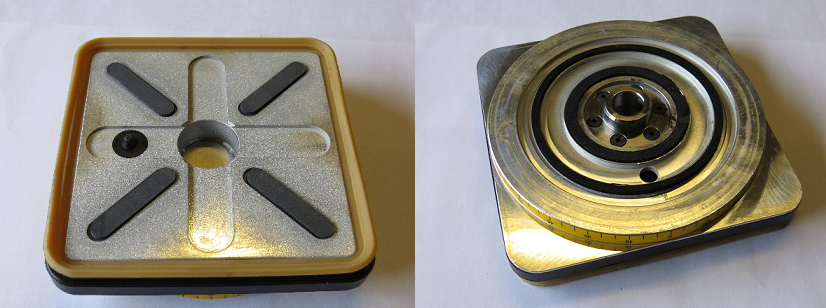 Код из 1САртикулНаименование/ Бренд/ПоставщикГабаритыД*Ш*В,ммМасса,грМатериалМесто установки/НазначениеF003457429L0001074LПрисоска 145х145 Н=50L=145W145H=501000Металл,Пластмасса,резинаF003457429L0001074LL=145W145H=501000Металл,Пластмасса,резинаF003457429L0001074LSCML=145W145H=501000Металл,Пластмасса,резина